МАКЕДОНСКИ ЈАЗИКАктивности со дополнување зборови: Дополни ја стихотворбата: „Малата Рада“  -стр. 80Наставникот ја чита стихотворбата „Малата Рада“. На местото на испуштените зборови, наставникот истакнува слика . Бара учениците да учествуваат во пронаоѓањето на соодветните зборови и ја  довршуваат стихотворбата.Стиховите се читаат до дадената слика. Дозволете ученикот да го погоди зборот. 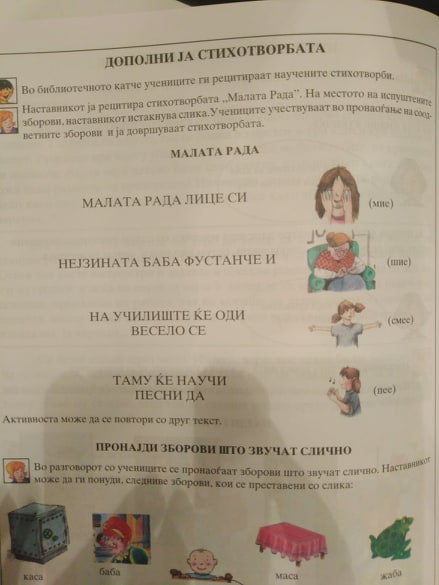 